Person—telephone number, text X[X(39)]Exported from METEOR(AIHW's Metadata Online Registry)© Australian Institute of Health and Welfare 2024This product, excluding the AIHW logo, Commonwealth Coat of Arms and any material owned by a third party or protected by a trademark, has been released under a Creative Commons BY 4.0 (CC BY 4.0) licence. Excluded material owned by third parties may include, for example, design and layout, images obtained under licence from third parties and signatures. We have made all reasonable efforts to identify and label material owned by third parties.You may distribute, remix and build on this website’s material but must attribute the AIHW as the copyright holder, in line with our attribution policy. The full terms and conditions of this licence are available at https://creativecommons.org/licenses/by/4.0/.Enquiries relating to copyright should be addressed to info@aihw.gov.au.Enquiries or comments on the METEOR metadata or download should be directed to the METEOR team at meteor@aihw.gov.au.Person—telephone number, text X[X(39)]Identifying and definitional attributesIdentifying and definitional attributesMetadata item type:Data ElementShort name:Telephone numberMETEOR identifier:270266Registration status:Community Services (retired), Superseded 06/02/2012Health, Standard 01/03/2005Definition:The person's contact telephone number, as represented by text.Data Element Concept:Person—telephone numberValue Domain:Text X[X(39)]Value domain attributesValue domain attributesValue domain attributesRepresentational attributesRepresentational attributesRepresentational attributesRepresentation class:TextTextData type:StringStringFormat:X[X(39)]X[X(39)]Maximum character length:4040ValueMeaningPermissible values:Source and reference attributesSource and reference attributesSubmitting organisation:Australian Institute of Health and Welfare
Data element attributes Data element attributes Collection and usage attributesCollection and usage attributesGuide for use:More than one phone number may be recorded as required. Each phone number should have an appropriate telephone number type code assigned. Record the full phone number (including any prefixes) with no punctuation (hyphens or brackets).Collection methods:Prefix plus telephone number:Record the prefix plus telephone number. The default should be the local prefix with an ability to overtype with a different prefix.For example, 08 8226 6000 or 0417 123456.Punctuation:Do not record punctuation.For example, (08) 8226 6000 or 08-8226 6000 would not be correct.Unknown:Leave the field blank.Comments:Concerned with the use of person identification data. For organisations that create, use or maintain records on people. Organisations should use this standard, where appropriate, for collecting data when registering people. The positive and unique identification of people is a critical event in service delivery, with direct implications for the safety and quality of care delivered by health and community services.Source and reference attributesSource and reference attributesSubmitting organisation:Standards Australia
Origin:National Health Data CommitteeNational Community Services Data CommitteeStandards Australia 2002. Australian Standard AS5017-2002 Health Care Client Identification. Sydney: Standards AustraliaRelational attributesRelational attributesRelated metadata references:Has been superseded by Address—telephone number, text X[X(15)]       Community Services (retired), Standard 06/02/2012       Disability, Standard 13/08/2015       Indigenous, Standard 16/09/2014
Is re-engineered from  Telephone number, version 2, DE, Int. NCSDD & NHDD, NCSIMG & NHIMG, Superseded 01/03/2005.pdf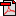  (15.4 KB)       No registration statusImplementation in Data Set Specifications:Health care client identification       Health, Superseded 04/05/2005DSS specific information: Numbers and spaces only.

